Publicado en Málaga el 12/07/2016 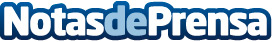 Uphairs pone a disposición el tratamiento capilar idóneo para cada peloEl mejor tratamiento para mantener un pelo fuerte, sano y limpio y evitar las pérdidas de cabello ligeras o más severasDatos de contacto:Gonzalo951390585Nota de prensa publicada en: https://www.notasdeprensa.es/uphairs-pone-a-disposicion-el-tratamiento Categorias: Medicina Medicina alternativa Belleza http://www.notasdeprensa.es